HERO’S JOURNEY RESEARCH: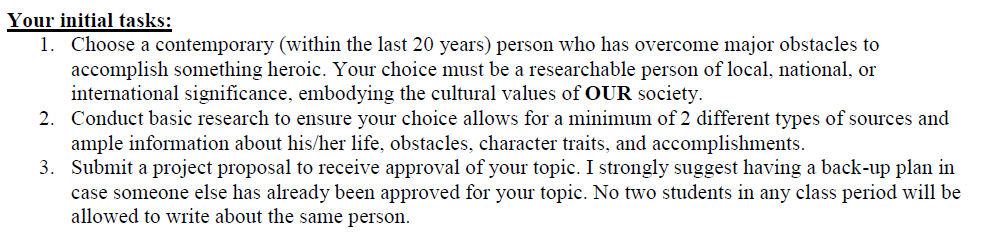 Consider: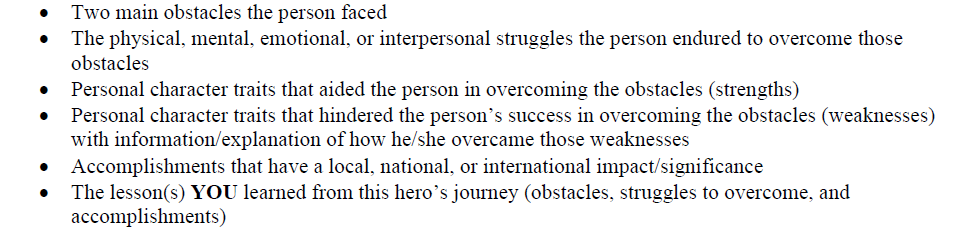 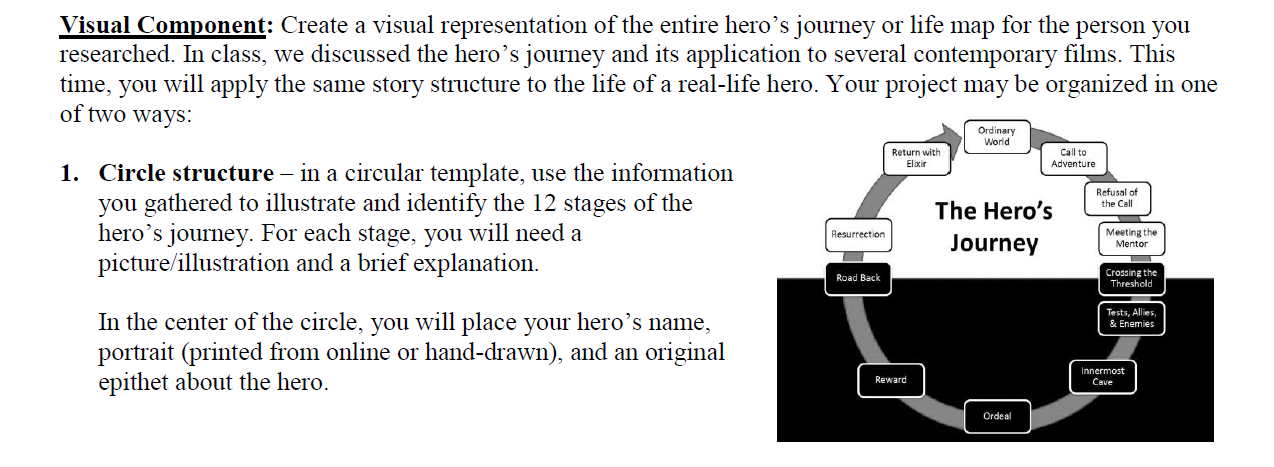 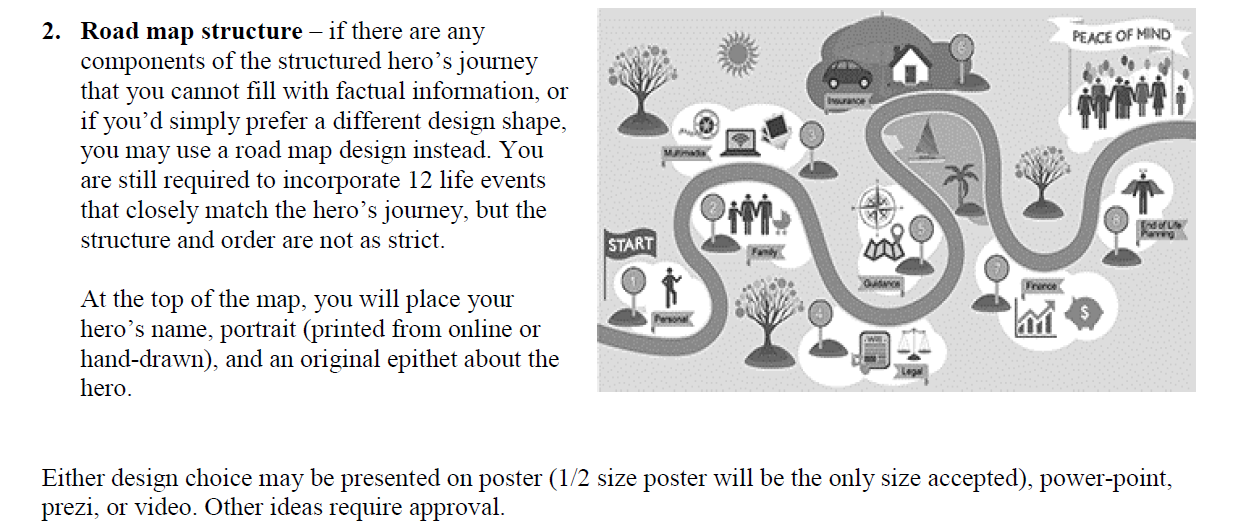 